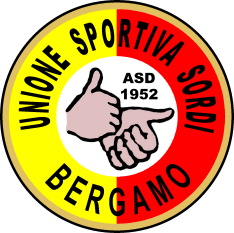 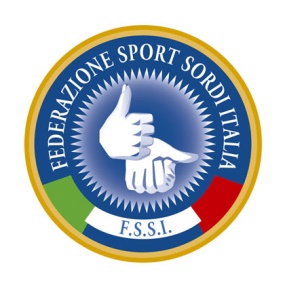 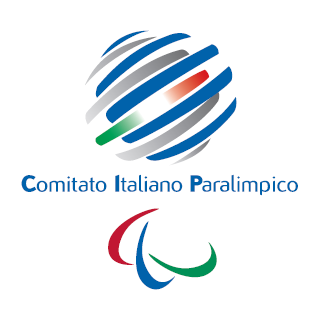   UNIONE  SPORTIVA  SORDI  BERGAMO  A.S.D.Via Simone Elia, 2 – 24020 Torre Boldone (Bg) - Email : ussbergamo@gmail.com - Codice Fiscale : 95019980168CAMPIONATO ITALIANO FSSI DI BOCCE SINTETICHE“ A COPPIA  -  COPPA ITALIA ”BERGAMO  2 / 3  APRILE  2016MODULO D’ISCRIZIONEA COPPIACOPPA ITALIAALLEGARE COPIA BONIFICO PER L’IMPORTO DI €. _______________________CODICE IBAN: Unione Sportiva Sordi di Bergamo - IT 50 M 05428 11105 000000000327 (causale “ Iscrizione Campionato F.S.S.I”)LE ISCRIZIONI VANNO INVIATE A MEZZO EMAIL  –  ENTRO E NON OLTRE  22 MARZO 2016 AGLI INDIRIZZI EMAIL: ussbergamo@gmail.com e tesseramento@fssi.itData_____________			 TIMBRO SOCIETA’		           FIRMA DEL PRESIDENTEN°COGNOMENOMEN° TESSERA F.S.S.I.1234123